Funkcjonowanie 25.05.20Kl I-II OET  T:  Moja Rodzina.1. Pisząc po śladzie określ jaki jest dzisiaj dzień tygodnia         2.Wyjrzyj przez okno i sprawdź jaką mamy dzisiaj pogodę, a następnie wytnij symbol opisujący obecną pogodę. Pamiętaj aby wszystkie wykonane zadania wkleić do zeszytu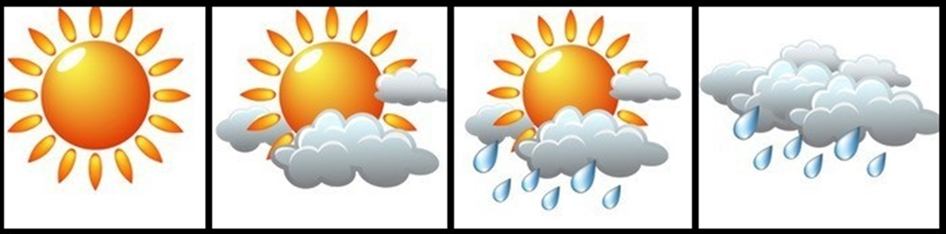 Zachęcam Cię do wysłuchania piosenki https://youtu.be/OpRTsApxNX0 3. Zaznacz literki kółkiem, które występują w słowie MAMA, TATA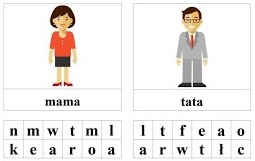 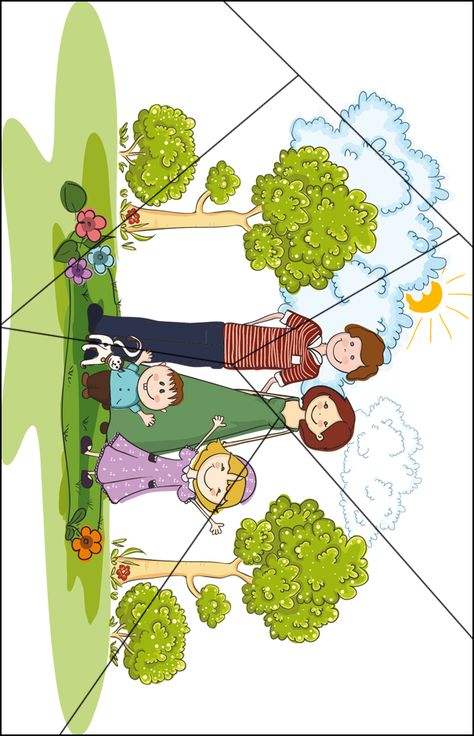 4. Wytnij po linii ułóż puzzle i wklej do zeszytu. Powiedz co widzisz na obrazku nazwij osoby.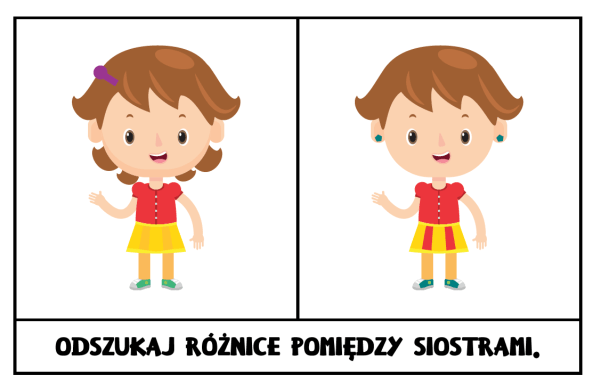 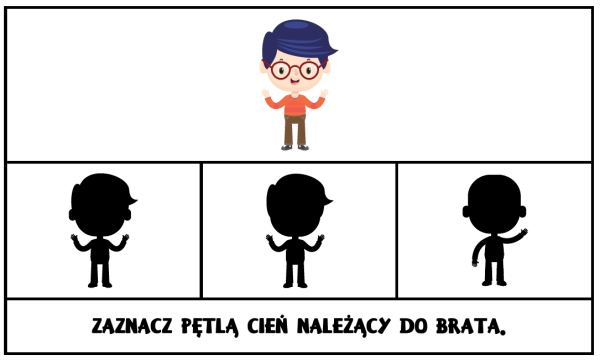 *Zadanie dodatkowe dla chętnych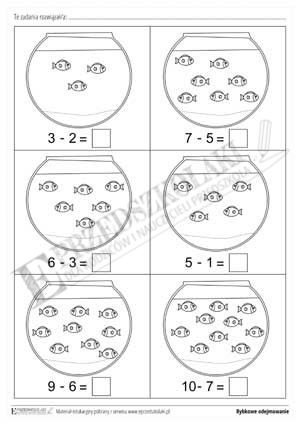 Konsultację z nauczycielem możliwe od godziny 09:00-15:00 na wcześniej podany nr telefonu bądź na adres mula83@interia.plOczywiście istnieje możliwość zaproponowania kontaktu w innych godzinach, postaram się dostosować do możliwości komunikacyjnych uczniów oraz opiekunów.Proszę o odpowiedź na poniższe pytanie zaznaczając właściwe zdanie, bądź wysłanie odpowiedzi w formie mms oraz zdjęcie wykonanego zadania.Czy zadania wykonałeś/aś:A)	SamodzielnieB)	Z niewielką pomocą członków rodzinyC)	Z dużą pomocą członków rodziny.